Enisa Hasić Duraković i Armin Nurković (CSBH jezik i književnost)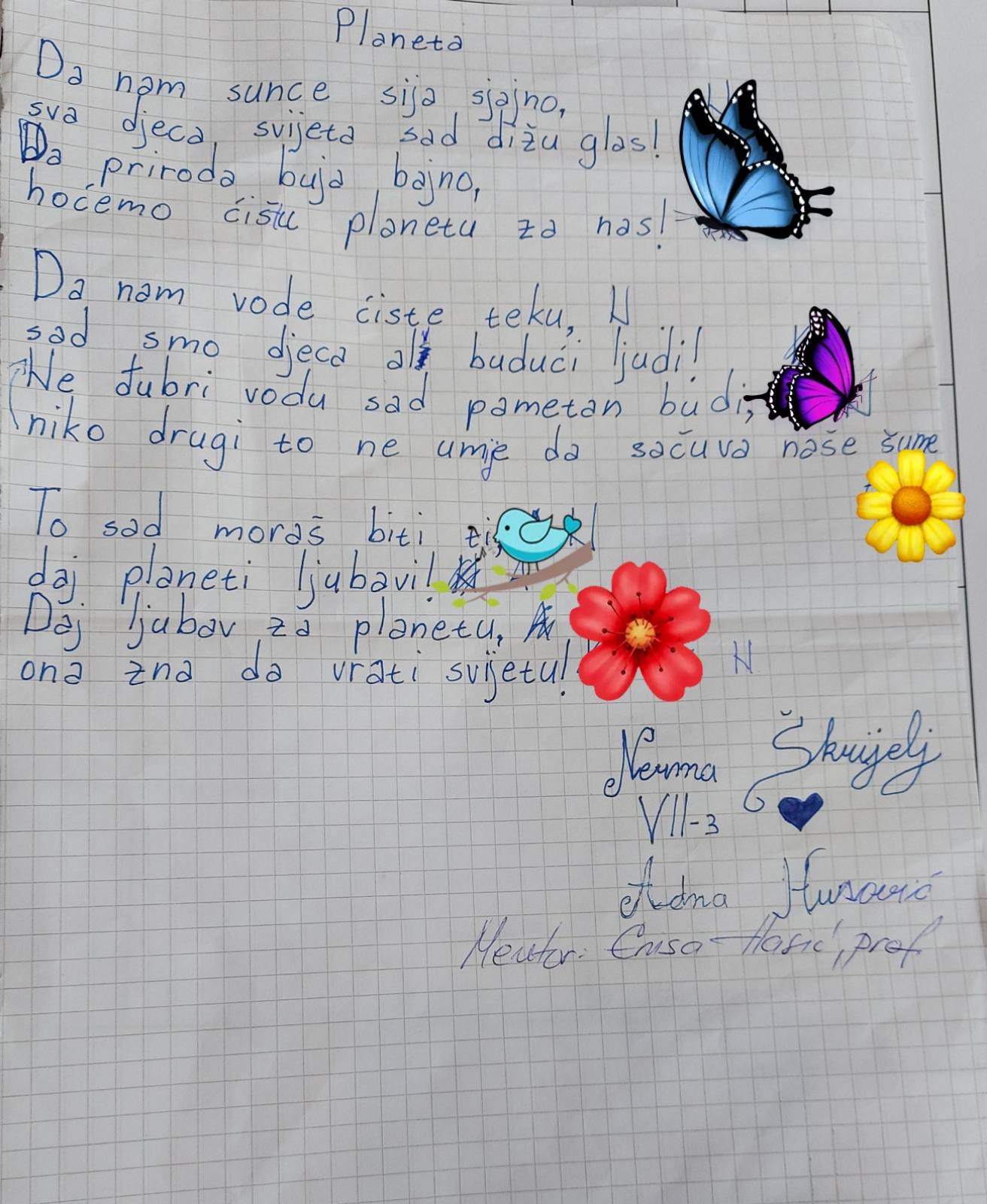 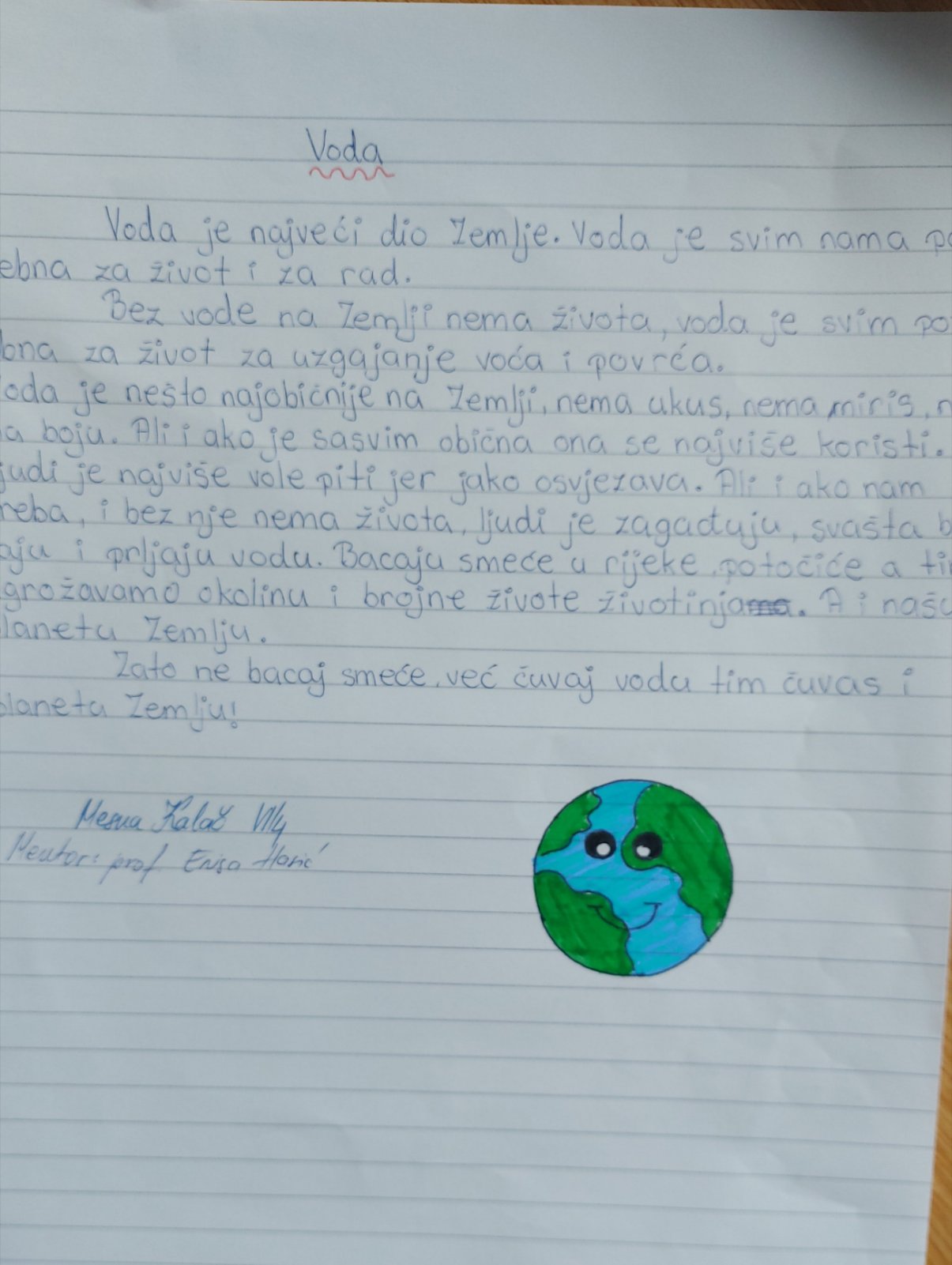 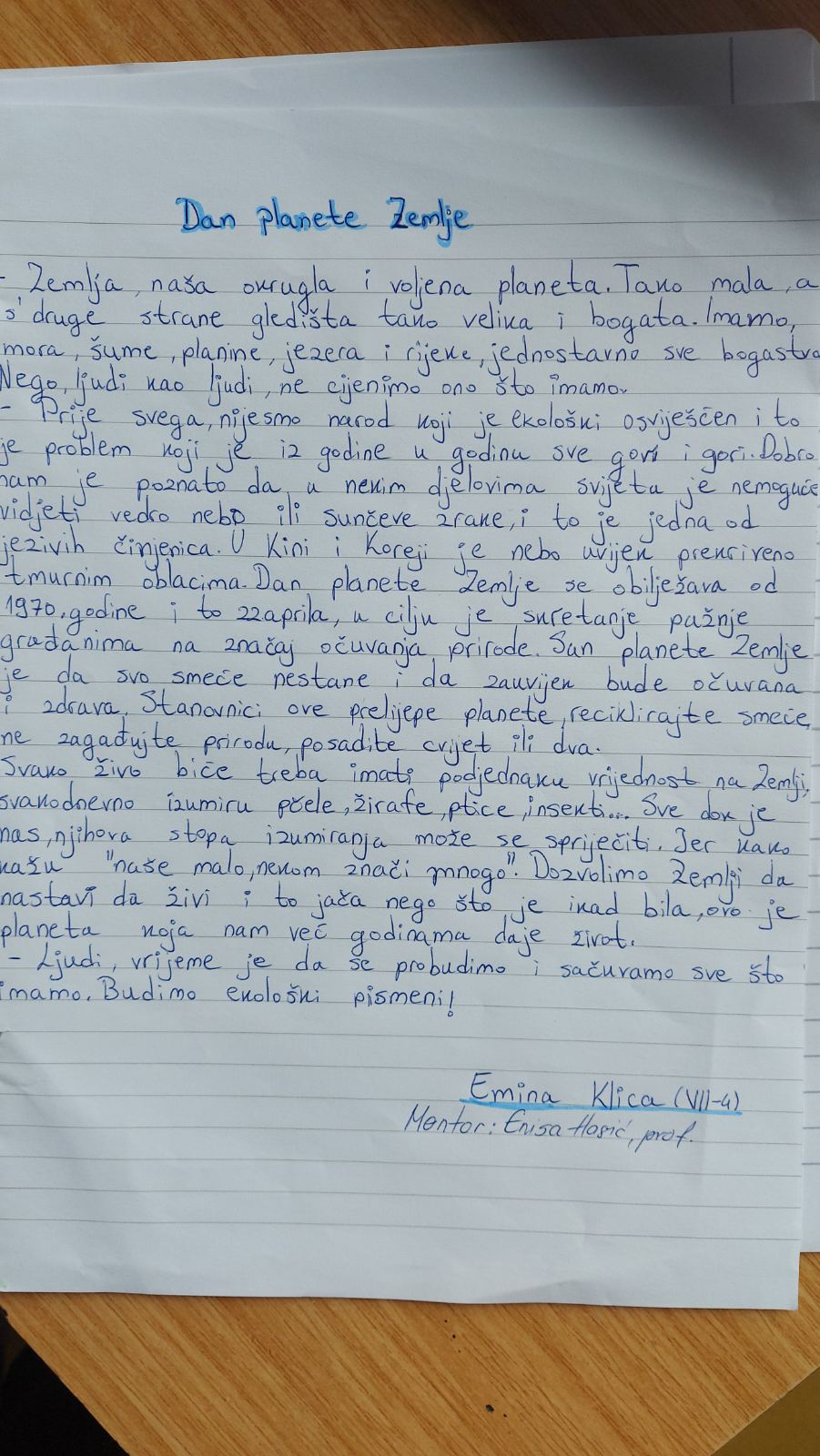 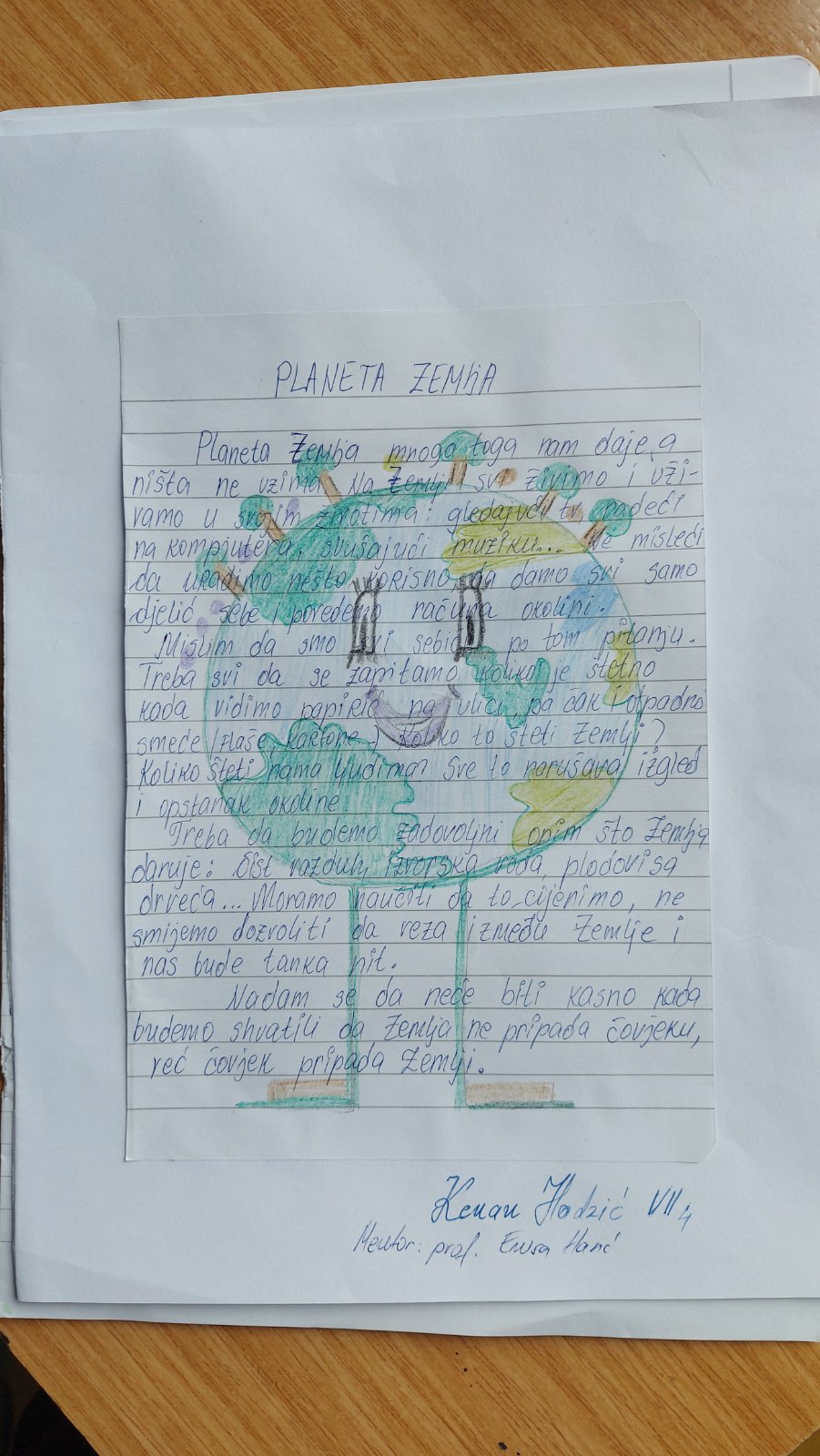 